     ҠАРАР	                                                                       ПОСТАНОВЛЕНИЕ      19 март 2019 йыл		               №  39                  19 марта  2019 годаО создании межведомственной (территориальной)  рабочей группыпо социальному сопровождению семей    сельского поселения Кашкинский сельсовет муниципального района Аскинский район Республики БашкортостанВ соответствии  с Постановлением Правительства Республики Башкортостан от 30 ноября 2018 года № 583  «Об утверждении Порядка организации социального сопровождения семей в Республике Башкортостан», на основании Протокола совещания с главами (заместителями глав) администраций муниципальных районов и городских округов Республики Башкортостан от 27.02.2019г., решением Координационного (межведомственного) совета  Администрации МР Аскинский район Республики Башкортостан № 2 от 15 марта 2019 года, а также в целях повышения  эффективности межведомственного взаимодействия по профилактике семейного неблагополучия,  Администрация  сельского поселения Кашкинский сельсовет МР Аскинский район постановляет:1. Создать межведомственную (территориальную) рабочую группу  по  социальному сопровождению семей (далее - рабочая группа) в   сельском поселении Кашкинский сельсовет муниципального района Аскинский район Республики Башкортостан и утвердить ее состав согласно приложению.2. Рабочей межведомственной (территориальной) группе  осуществлять  еженедельный мониторинг выявления  семейного неблагополучия. По результатам мониторинга направлять информацию  в  отделение  в Аскинском   районе  ГБУ РБ Северного межрайонного центра «Семья»  не позднее 15 числа каждого месяца.3. Контроль за выполнением постановления оставляю за собой.4. Обнародовать  данное  постановление  на информационном стенде в здании администрации сельского поселения Кашкинский сельсовет по адресу:с.Кашкино, ул.Мира, д.17 и путем размещения на официальном сайте в сети Интернет по адресу:www.kashka04sp.ruГлава сельского поселения Кашкинский сельсоветмуниципального района  Аскинский   район Республики БашкортостанК.И.Шакируллин     Приложениек постановлению администрации                                                                                                      СП Кашкинский сельсовет                                                                                                       от «19» марта 2019г. №39СОСТАВмежведомственной (территориальной)  рабочей группы по социальному сопровождению семей    сельского поселения Кашкинский сельсовет муниципального района Аскинский  район Республики БашкортостанШакируллин Канафи Ибатуллович– глава сельского поселения  Кашкинский сельсовет  МР Аскинский район РБ  -  руководитель рабочей группы.Нурдавлятова Гульшат Виловна –  управляющий делами   администрации сельского поселения  Кашкинский сельсовет  МР Аскинский район РБ – секретарь рабочей группы.Члены группы:Гайсина Гульшат Ягафаровна – заведующий отделением в Аскинском  районе  ГБУ РБ Северный межрайонный центр «Семья»  Афтахова Эльза Юнусовна–  председатель женсовета с.Кашкино (по согласованию)Зангирова Рамиля Мухаматуллаевна  – председатель женсовета д.Гумбино (по согласованию)Фаузетдинова Мунжия Хафизовна – председатель женсовета д.Амирово (по согласованию)Габдуллина Фагиля Гайфулловна -  председатель женсовета д.Бильгиш (по согласованию)Фазлетдинова Эльвира Кадимовна -  председатель женсовета д.Новый Суюш (по согласованию)Нурдавлятов Альфит Закирьянович- председатель Совета отцов  Нурмиева Инзира Габдулхаевна – председатель Совета ветеранов (по согласованию)Вагапов Фарзат Ахатович -  Староста деревни д.Амирово (по согласованию)Давлятшин Рашит Хабибрахманович – староста д.Бильгиш (по согласованию)Гильмияров Мухарям Мухамадьярович – староста д.Гумбино (по согласованию)Самигуллина Нажия Нурлыгаяновна – староста д.Новый Суюш (по согласованию)Шамсутдинов Рифгат Лутфуллович– имам-хатыб д.Бильгиш ( по согласованию)Агзамов Рустам Загирович- имам-хатыб с.Кашкино (по согласованию)Ибраев Гарифулла Хамидуллович – имам-хатыб д.Новый Суюш (по согласованию)Ахметов Закир  Муктасарович – и.о.имам- хатыб д.Амирово (по согласованию)Зайнетдинова Сажида Фарвазтдиновна – заведующая Амировским ФАП (по согласованию)Хилазтдинова Айгуль Равилевна – заведующая Бильгишевским ФАП (по согласованию)Нурдавлятова Фирдаус Хатиповна- заведующая Гумбинским ФАП (по согласованию)Галиакберов Ришат Азгатович – директор МБОУ СОШ с.Кашкино (по согласованию)Вагизова Вариса Габдрахмановна  - заведующая детсадом «Акбузат» (по согласованию)Закирова Винария Фоатовна – методист Амировского СДК (по согласованию)Шамсутдинов Фидаил Лутфуллович -  методист Бильгишевского СДК (по согласованию)Яруллина Фарзана Зиязтдиновна -  методист Кашкинского СДК ( по согласованию)Габдулхаев Жалиль Миратовитч- участковый уполномоченный полиции ОМВД России по Аскинскому району (по согласованию)БАШҠОРТОСТАН РЕСПУБЛИКАҺЫАСҠЫН  РАЙОНЫ   МУНИЦИПАЛЬ РАЙОНЫНЫҢ ҠАШҠА  АУЫЛ  СОВЕТЫ АУЫЛ  БИЛӘМӘҺЕ ХӘКИМИӘТЕ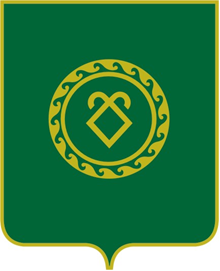 АДМИНИСТРАЦИЯСЕЛЬСКОГО ПОСЕЛЕНИЯКАШКИНСКИЙ СЕЛЬСОВЕТМУНИЦИПАЛЬНОГО РАЙОНААСКИНСКИЙ РАЙОН РЕСПУБЛИКИ БАШКОРТОСТАН